ПОСТАНОВЛЕНИЕот  26.03.2020 г.                                        № 25                                            с.СергиевскоеО внесении изменений в план-график закупок  размещения заказов на поставки товаров, работ, услуг для обеспечения нужд муниципального образования «Сергиевское сельское поселение»        В соответствии с Федеральным законом от 05.04.2013г. №44-ФЗ «О контрактной системе в сфере закупок товаров, работ, услуг для обеспечения государственных и муниципальных нужд», руководствуясь Постановлением Правительства РФ от 30 сентября 2019 года, № 1279 «Об установлении порядка формирования, утверждения планов-графиков закупок, внесения изменений в такие планы- графики, размещения планов – графиков закупок в единой информационной системе в сфере закупок, особенностей включения информации в такие планы-графики и требований к форме планов-графиков закупок и о признании утратившим силу отдельных решений Правительства Российской Федерации»:ПОСТАНОВЛЯЮ:Внести изменения в план-график закупок, товаров, работ, услуг для обеспечения нужд МО «Сергиевское сельское поселение» на 2020 год и плановый 2021-2022 гг. Обеспечить размещение изменений в план-график закупок в единой информационной системе в сфере закупок.Постановление вступает в силу со дня его подписания, подлежит размещению на официальном сайте администрации в сети «Интернет»  Контроль за исполнением настоящего постановления возложить на заместителя главы администрации МО «Сергиевское сельское поселение»Глава  МО «Сергиевское  сельское поселение»                                               В.М. КаленниковРоссийская ФедерацияРеспублика АдыгеяАдминистрация муниципального образования «Сергиевское сельское поселение»РоссийскэФедерациеАдыгэ РеспубликМуниципальнэобразованиеу «СергиевскэкъоджэпсэупIэмиадминистрацие»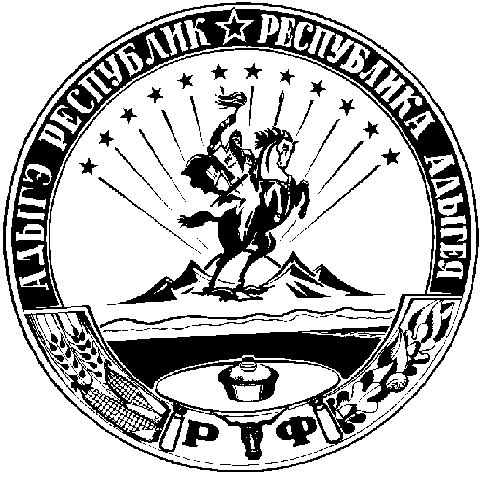 